Career ObjectiveTo work in a healthy, innovative and challenging environment extracting the best out of me, which is conducive to learn and grow at professional as well as personal level thereby directing my future endeavours as an asset to the organization. Skills as aPharmacist4.5 years experience as a pharmacistGood communication and interpersonal skills.  Hardworking & result oriented.Ability to cope under pressure.Quick learning & decision making ability.Work ExperienceEighteen months work experience as pharmacist at MS Hospital, Thiruvekappura, Palakkad from October 2013 to April 2015.Seventeen months work experience as pharmacist at MS Hospital, Thiruvekappura, Palakkad from August 2009 to January 2011.Seven months work experience as pharmacist at AJ Hospital,Kazhakootam, Trivandrum from November 2008 to May 2009.One year work experience as pharmacist at Attingal Multi Speciality Hospital, Attingal, Trivandrum from October 2007 to October 2008.Additional QualificationDHA Qualified on November 2015Educational Qualification MASTER DEGREE IN PHARMACYGrace College of Pharmacy, Kerala University of Health Sciences, (2011-2013).BACHELOR DEGREE IN PHARMACYFathima College of Pharmacy. Dr. MGR Medical University,  (2003-2007).BOARD OF HIGHER SECONDARY EXAMINATION, GOVT. OF KERALASree Narayana Higher Secondary School (2001-2003) SECONDARY SCHOOL LEAVING CERTIFICATENavabarath High School (2000-2001)Technical Profile 	Operating Systems 	: Win95/98/ME/XP.	Packages 		: MS-Office’2000/03/07Academic ProjectsEmergent role of HDL Cholesterol in Cardiovascular Disease in Pharmacology done in         B Pharmacy on 2006- 2007.Formulation Development & Evaluation of Dexibuprofen oral solution in Pharmaceutics done in M pharmacy on 2012- 2013.Area of Interest                  Interested in Dispensing, 	Hospital Pharmacy, Clinical Research, Teaching, Guiding and Orienting  undergraduate and postgraduate students in the area of Pharmaceutics, Formulation and Development, Pharmaceutical Research and Development, Regulatory Affairs, Quality Assurance.Industrial TrainingUndergone eight months project training at Shasun Pharmaceutical Ltd., Pondicherry in Formulation and Development.MACHINERIES EXPOSURE;UV-Vis spectrophotometerSpectrofluorimeterHPLC Dissolution ApparatusCentrifugeTablet Punching MachineCoating PanFluidized Bed EquipmentMultimillAutomatic Capsule Filling Machine Strip and Blister Packing Machine Seminars AttendedAttended IPC held at Bangalore in December 2011.International conference on “Expanding Horizons And Changing Dynamics in Pharmaceutical And Clinical Research’’(ICPCR 2012) organized by Grace College of Pharmacy, on 11th & 12th October 2012.Seminars PresentedIn-house seminars given on:CGMPImplantable Therapeutic SystemPharmaceutical Factory Location LayoutOptimization TechniquesDNA HybridizationNMR & Mass Spectrometry
Personal Details 	Date of Birth 		: 	14-04-1986	Age			:	29	Gender		:	FemaleMarital Status 	: 	Married 	Citizenship 		:	Indian            Hobbies		:	, listening music.	Languages Known 	: 	To read:   Malayalam, English, Arabic and Hindi.                                                                  To write:  Malayalam, English, Arabic and Hindi.                                                             To speak: Malayalam, English, Tamil and Hindi.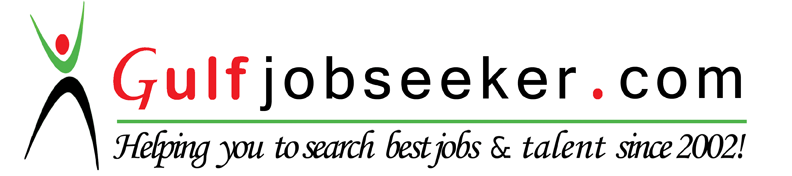 Whats app  Mobile:+971504753686 Gulfjobseeker.com CV No:259693E-mail: gulfjobseeker@gmail.com